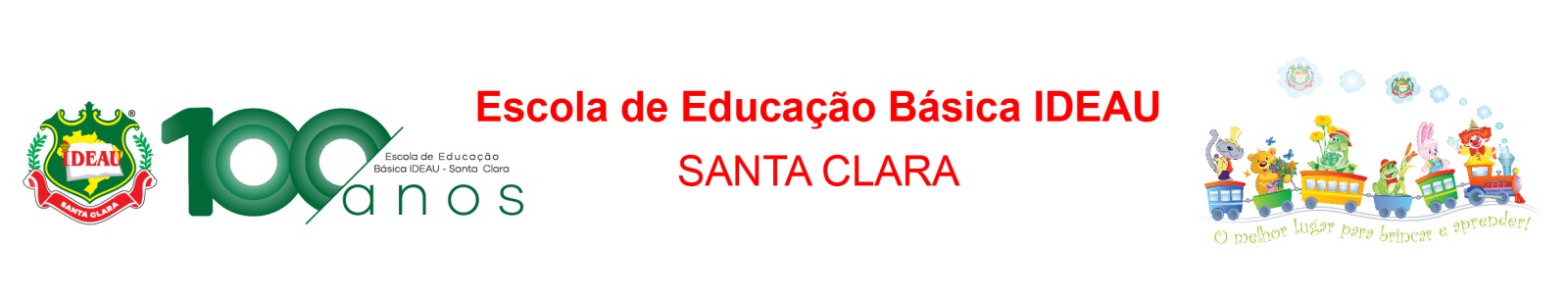            MOCHILA:3 cadernos (tipo brochura, grande, de 96 folhas), com margem, de preferência capa dura, identificado como Matemática/Português/Conhecimentos Gerais (não pode ser caderno inteligente);1 caderno (tipo brochura, pequeno, 48 folhas), com margem, de preferência capa dura, identificado como Inglês, (não pode ser caderno inteligente);1 bloco colegial para rascunho;1 pasta plástica, rígida, com aba e elástico;1 régua de 30cm transparente;ESTOJO: 2 lápis preto;1 apontador;1 cola;1 borracha;1 cx de lápis de cor;1 jogo de canetinhas;1 tesoura sem ponta;1 marca texto - cor clara;Sacola Plástica com:1 gibi ou livro de literatura infantil adequado para a idade;1 pincel chato nº 10 ou 12;1 minidicionário de Português;1 jogo de tinta guache;1 copo plástico;1 pano para limpar pincel;1 tela para pintura 20x30.      LANCHEIRA: 1 garrafa de água; Bebida e Lanche;OBS: As marcas são sugeridas em função da qualidade, durabilidade e fácil manuseio.